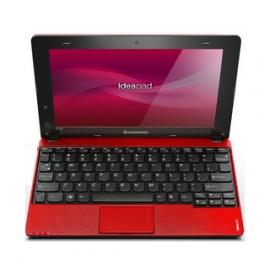 http://www.laptop.hu/termek/lenovo-ideapad-s100-red-59-310767-w7 Család: IdeaPadSorozat: IdeaPad SProcesszor: Intel Atom N455 (1660)Memória: 2048 (DDR3) MBMerevlemez: 500 GBKijelző: 10.1ʺ WSVGA (1024x600)Videokártya: Intel GMA 3150Operációs rendszer: Windows7 HomePrem 32Bit HUNOptikai meghajtó: nincs optikai meghajtóJBluetooth: vanLAN: 10/100Kártyaolvasó: 2 in 1Akkumulátor: 6 cellásWireless LAN: b/g/n 300mbpsBillentyűzet: magyarPozicionáló eszköz: Touch padHasznált/Új: ÚjWebkamera: vanEgyéb portok: VGAazonos processzor Processzor: Intel Atom N455 (1660)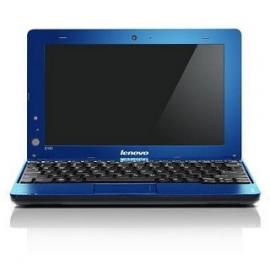 azonos memória: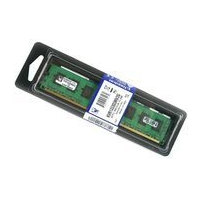 Kingston KVR1333D3N9/2G  3 328 Ft - 6 350 Ft (37 üzlettől)      Kingston memória, DDR3, Kapacitás 2048 MB, Sebesség 1333 MHz, PC10600, CAS lappangási idő 9 ms, 240 pin azonos kijelző: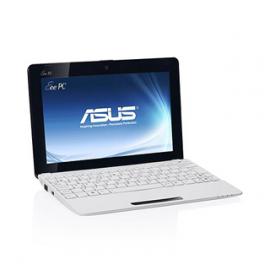 Kijelző: 10.1ʺ WSVGA (1024x600)azonos tárolóegység: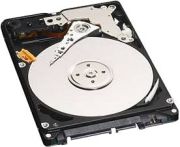 Merevlemez
- merevlemez-kapacitás: 500 GB
- merevlemez mérete: 2,5"
- hozzáférési idő: 12,50 ms
- fordulatszám: 5.400 fordulat/perc
- cache: 8 MB
- PC csatlakozók: S-ATA I (150 MB/s)